Wb 15th June 2020   Spelling Rule: Suffixes: ’ship, ness and hood’    Group 1/2     Name ____________________Now choose four of the words to write in sentences.     This week I spelt words correctly.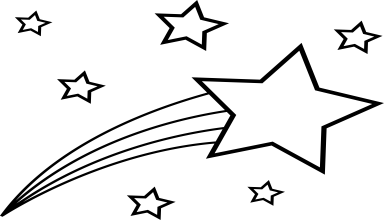 Practise 1Practise 1Practise 2Practise 2Practise 3Practise 3Practise 4Practise 4Practise 5Practise 5LookSayWriteWriteWriteWriteWriteexampleexampelexampalexampleexample exampleapprenticeshipdictatorshipcitizenshipneighbourhoodlivelihoodunlikelihoodlovelinessnastinessnaughtinessabsent-mindedness1.2.3.4.